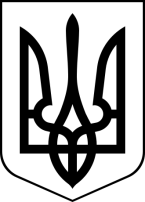 БРОСКІВСЬКИЙ ЗАКЛАД  ЗАГАЛЬНОЇ СЕРЕДНЬОЇ ОСВІТИСАФ'ЯНІВСЬКОЇ СІЛЬСЬКОЇ РАДИІЗМАЇЛЬСЬКОГО РАЙОНУ ОДЕСЬКОЇ ОБЛАСТІНАКАЗ 21.09.2022                                                                                             124/ОПро призначення відповідальної особи за котельню та технічний стані безпечну експлуатацію систем  газопостачання   Згідно листа управління освіти Саф’янівської сільської ради Ізмаїльського району Одеської області від 20.09.2022 р. № 06/01-13/1007 та для належного проходження опалювального сезону 2022-2023 р .р.  Н А К А З У Ю:        1. Призначити відповідальним:-  за збереження та безпечне використання газового обладнання;- за технічний стан і безпечну експлуатацію роботи котельні та газового обладнання  ХАРІТОВА Михайла Ілліча.       2. Відповідальному за збереження та безпечне використання газового обладнання Харітову М. І. провести:- промивку, прочистку котлів та системи опалення;- гідравлічне випробування системи опалення до опалювального сезону;- скласти акт готовності системи опалення до опалювального сезону;- скласти акт обстеження котельної на стан готовності до експлуатації на опалювальний сезон 2022-2023 р. р.;- перевірити справність та роботу генераторів;- скласти списки кочегарів.2.1. До 28.10 2022  провести вступний інструктаж з техніки безпеки з операторами та слюсарями.2.2.Скласти і подати  на затвердження графік роботи операторів та слюсарів (щомісячно).  2.3.Протягом  всього опалювального сезону слідкувати за нормальною роботою газового обладнання, димоходів, вентиляції.2.4. Контролювати дотримання  затвердженого  графіку  роботи операторів та слюсарів.        3. Операторам та слюсарям неухильно дотримуватись під час роботи посадової інструкції, графіку  роботи.       4. Контроль за виконанням даного наказу залишаю за собою.Директор                                                                          Алла ВОДЗЯНОВСЬКАЗ наказом ознайомлені:Харітов М.І.